Дата проведения: 20.02.2023 г.Время проведения: 10.00 – 12.00Организатор: МБОУ ОДПО ЦРО г. о. СамараКатегория участников: заведующие, заместители заведующих, методисты, старшие воспитателиФорма проведения: дистанционная, платформа VK звонкиСсылка на мероприятие: https://vk.com/call/join/WdvcQcl5YKGXB_ryRo8r0s2bsso3HfFfttf0Kxkwc1kРегистрация на мероприятие по ссылке:https://docs.google.com/forms/d/e/1FAIpQLSeSsUaE6qtfAxxj5V1i6SdgyJ0LeM2Qm3WtJZlkhu2_xOoCNw/viewform?usp=sf_link Наш адрес:443081, г. Самара, ул. Стара-Загора, 96Тел. +7(846)205-76-42муниципальное бюджетное образовательное учреждениеорганизация дополнительного профессионального образования«Центр развития образования» городского округа Самара(МБОУ ОДПО ЦРО г. о. Самара)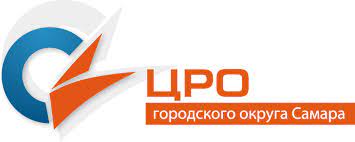 КРУГЛЫЙ СТОЛв рамках работы муниципальных проектных площадокпо направлениям:«ПОЗНАВАТЕЛЬНОЕ И СОЦИАЛЬНОЕ ВОСПИТАНИЕ ДОШКОЛЬНИКОВ»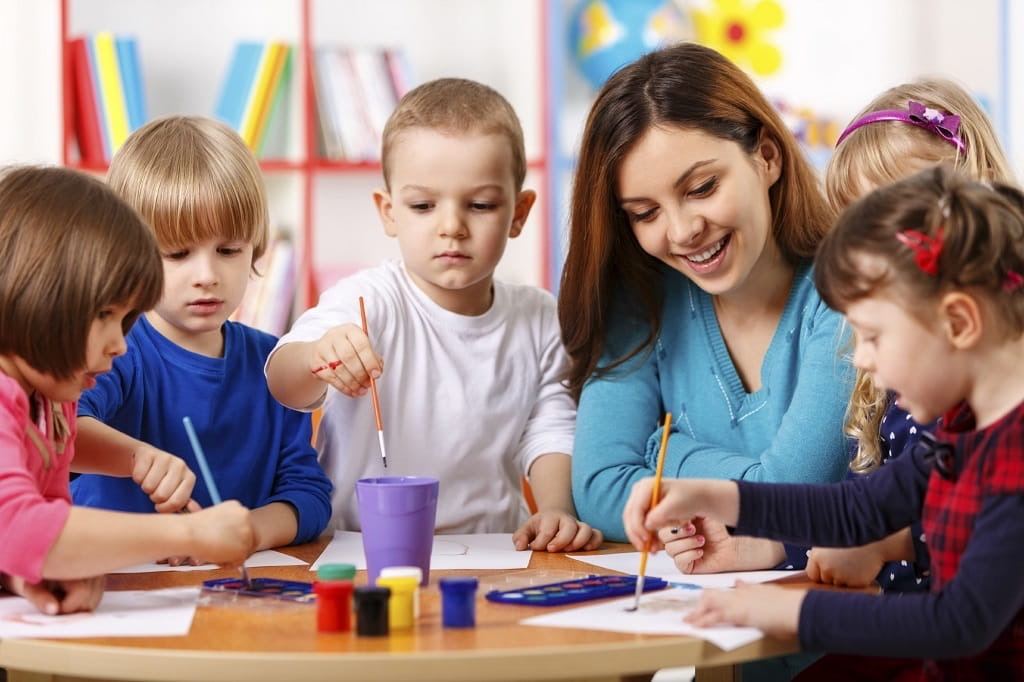 20.02.2023 г.СамараМодераторы:Чеховских Ольга Геннадьевна, заместитель директора по развитию и качеству дошкольного образования и учебной работе, кандидат педагогических наукАртемьева Ирина Викторовна, начальник отдела методического сопровождения по программам дошкольного образованияПРОГРАММА КРУГЛОГО СТОЛА10.00-10.10«Формирование основ программирования у детей старшего дошкольного возраста»Бугрова Светлана Петровна, воспитатель,Широкова Тамара Александровна, воспитатель,МБДОУ «Детский сад № 315» г. о. Самара10.10-10.20«Формирование познавательной и творческой активности дошкольников с ТНР»Королькова Наталья Владимировна,старший воспитатель,МБДОУ «Детский сад № 373» г. о. Самара10.20-10.30«Приобщение детей дошкольного возраста к культурным способам познания с помощью медиатеки» Рыжова Ольга Викторовна, старший воспитатель,МБОУ «Лицей «Технический» имени С.П. Королева»г. о. Самара (дошкольные группы)Терехова Елена Геннадьевна,  воспитательМБОУ «Лицей «Технический» имени С.П. Королева»г. о. Самара (дошкольные группы)10.30-10.40«Формирование основ финансовой грамотности у дошкольников»Сафиулина Светлана Максимовна, старший воспитатель,Бурцева Вера Петровна, старший воспитатель,МБДОУ «Детский сад № 399» г. о. Самара10.40-10.50Электронное учебно-методическое пособие «Приобщение детей старшего дошкольного возраста к театральному искусству посредством ознакомления с театрами мира»Верекина Елена Николаевна, старший воспитатель,Чугунова Татьяна Валентиновна, педагог-психолог,Подкопаева Татьяна Евгеньевна, учитель-дефектолог,МБДОУ «Детский сад № 334» г. о. Самара10.50-11.00«Интелектуальное развитие детей старшего дошкольного возраста посредством игры Квиз» Мячина Любовь Васильевна, старший воспитатель,Клокова Екатерина Александровна, воспитатель,МБДОУ «Детский сад № 394» г. о. Самара 11.00-11.30Подведение итогов круглого стола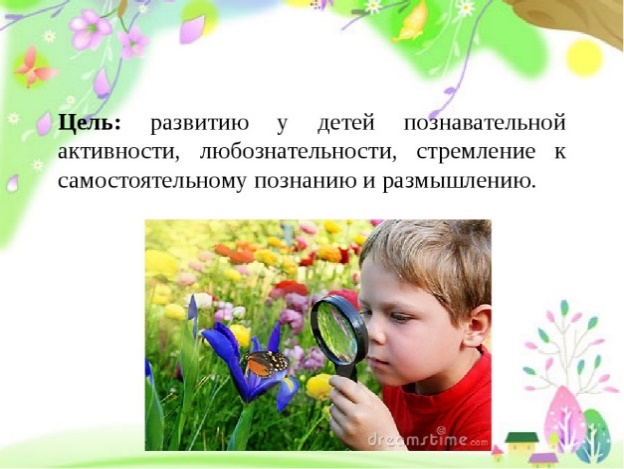 